Cameron Park Community Services District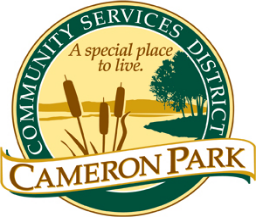 2502 Country Club DriveCameron Park, CA 95682	Architectural Review CommitteeTuesday, April 19, 20228:30 a.m.Cameron Park Community Services District2502 Country Club Drive, Cameron ParkAgendaMembers:  Chair, Kathi Markan (KM), Vice-Chair, Brennen Overstreet (BO), Jeff Heuerman (JH)Alternates: Kathryn Gilfillan (KG), David Chighizola (DC)Staff:  CC&R Compliance Officer Jim Mog CALL TO ORDERROLL CALLPublic testimony will be received on each agenda item as it is called. Principal party on each side of an issue is allocated 10 minutes to speak, individual comments are limited to 3 minutes except with the consent of the Committee; individuals shall be allowed to speak on an item only once. Members of the audience are asked to volunteer their name before addressing the Committee. The Committee reserves the right to waive said rules by a majority vote.APPROVAL OF AGENDAAPPROVAL OF CONFORMED AGENDAConformed Agenda – ARC Committee Meeting – March 29, 2022OPEN FORUM Members of the public may speak on any item not on the agenda that falls within the responsibilities of the Committee.COMMITTEE REVIEW/ACTION Items Requiring ACTION - Discuss and ApproveNew BusinessADMINISTRATIVE APPROVALSReview and Support Staffs ApprovalsStaff Approved Roofs – (8) FiveStaff Approved Solar - (1) OneStaff Approved Trees Removals - (0) ZeroItems for Future Architectural Review Committee Agendas5.  	Items to take to the CC&R Committee MATTERS TO AND FROM COMMITTEE MEMBERS AND STAFFADJOURNMENTItem #Property AddressUnitAPNProject2a.4822 Castana Dr.Bar J Ranch #2119-222-002Pool2b.3343 Cabellero Ct.Cameron Park N. #6083-251-008Additional Dwelling Unit2c.3166 Navion Ct.Air Park Estates083-221-025Gazebo2d.3075 Camerosa CirBar J Ranch #1119-202-002Siding2e.2572 Knollwood Ct.Cambridge Oaks Apartments082-401-016Siding2f.3658 Sudbury Ct.Cameron Park N. #6083-331-003Enclosed Garage2g.3720 Fairway Dr.Cameron Park N. Unit #1082-071-007New Home Construction